Crossword PuzzlePrint the Crossword Puzzle out. Then, have a look at the sentences and hints below and try to complete this Crossword Puzzle. You will find all the information you need on the following web page: http://www.iloveny.com/kids/index.asp  Further key words concerning state symbols can be found under: http://www.wordle.net/show/wrdl/3007909/Untitled 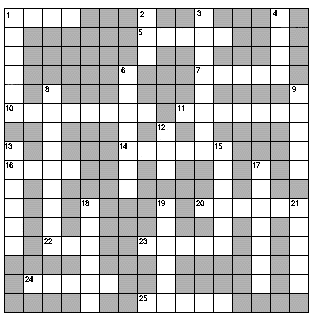 Down1. State fish live in freshwater ____, lakes, and streams2. The ____ scallop is the state shell3. State bird4. State flower6. Largest city in New York State8. State motto9. Maple ____ comes from the state tree12. The state fossil is the ____ scorpion13. New York is the '____' state15. State capital17. Golden Delicious, McIntosh, and ____ are varieties of the state fruit18. Longest river in New York State19. State animal21. There are almost 1,500 ____ and villages in New York StateAcross1. Colour of state bird5. State muffin7. Bird of state arms10. Number of counties in New York State11. ____ and Justice are two symbols on the state arms14. Largest lake in New York State16. State beverage20. State gem22. Colour of state gem23. Highest mountain in New York State24. Type of boat found on the state arms25. State fish